VEŘEJNÉ ZASEDÁNÍ OBECNÍHO ZASTUPITELSTVA OBCE ZÁBOŘÍ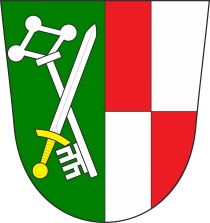 se koná dne 4. 5. 2023 od 19.00 hodin v kanceláři obecního úřadu.Navržený program:Zahájení zasedání, určení zapisovatele a ověřovatelů zápisuSchválení programuKontrola usneseníRealizace nových parcel U Vůsovky4.1 vyhlášení výběrového řízení na zhotovitele akce ZTV U Vůsovky4.2 stanovení hodnotící komise na zhotovitele veřejné zakázky na stavební práce akce ZTV U Vůsovky4.3 odměna pro koordinátora administrativních činností pro akci ZTV U VůsovkyProjednání záměru vyhlášeného na minulém zasedání OZ p. č. 857/4EKO-KOM nová smlouvaPutovní letní kino – nabídkaRůznéVyvěšeno na úřední desce i v el. podobě dne: 27. 4. 2023Sejmuto: 6. 5. 2023